                                  Wajahat ■ Overview Experience in various sales environments.A top sales performer with an impeccable record and excellent relationships with customers.Strong sales skills – Reliable, energetic, hardworking and recognized for handling/assuming additional responsibilities.Objective Statement – To obtain a position as a sales associate in an organization that will provide me with the opportunity to offer exceptional results across sales fields. Extremely focused on elevating company standards, sales goals, and client expectations.Work Experience3S USA INC.	(October 2011- March 2015)Job Profile: Technical RecruiterJob Responsibilities:Making outbound calls to the potential candidates for job openings.Updating daily reports.Researching and notifying candidates with new job openings.Setting up candidates for interview with the clients.HSBC Bank, Dubai. ( February 2010 – Sep 2010)Job Profile: Customer Service RepresentativeJob Responsibilities:Reaching out to customers within U.A.E for new credit card offers.Educating customers over the phone about banks credit card policies.Increasing credit limit of existing customers.Issuing credit cards to the family members of existing customers.Iqual solutions Pvt. Ltd INDIA	(August 2009 - January2010)Job Profile:	Senior customer service representative	Job Responsiblities:Making outbound sales calls for AT&T and Verizon.Managing shifts and roster of staff.Updating sales reports and targets.Working with the team to achieve set targets.  Sri Chaitaniya info system Pvt. Ltd. INDIA (April 2006-April 2009)Job Profile:	Customer Service Representative	Job Responsibilities:Making outbound calls for various telecom providers in United States.Updating daily sales report.Updating customers with latest offers.Up selling to existing customers. SkillsExcellent communication skills. Problem Solving.Team Player.Quick learner. Strong analytical ability.Planning and Organizing.Productivity under pressure.Computer Skills	Working knowledge ofWindows 2000, XP, 2003 and VistaMicrosoft Office suites	Exposure to C language and programming concepts.EducationBachelor’s in Commerce Osmania University (2005-2008)Hyderabad, India.Additional Courses	Completed training in SAP-SD.SD: Sales Distribution.Personal Details		      Date of birth			  :  19-05-1986Marital Status		              :  SingleLanguages Known                    :  English, Hindi, and Urdu.To contact this candidate click this link submit request with CV No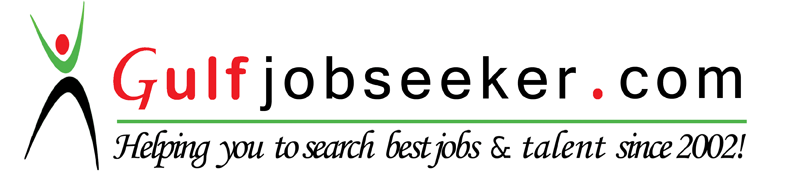 